ROMÂNIA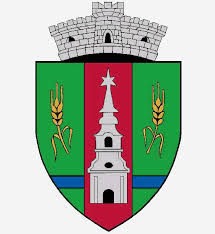 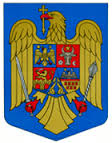 JUDEŢUL ARADCONSILIUL LOCAL ZERINDTel/Fax: 0257355566e-mail: primariazerind@yahoo.comwww.primariazerind.ro H O T A R A R E A NR.22.27.03.2018.privind aprobarea organizării retelei scolare in comuna ZERIND judetul ARAD pentru anul scolar 2018-2019CONSILIUL LOCAL ZERIND,JUDEŢUL ARAD intrunit in sedinta ordinara in data de 22.11.2017, Având în vedere:-Expunerea de motive al primarului Comunei Zerind,initiatorul proiectului de hotarare.-Avizul  Inspectoratului Scolar Judeţean Arad pentru privind structura retelei scolare a unitatilor de invatamant preuniversitar pentru anul scolar 2018-2019;-Raportul Comisiilor de specialitate al Consiliului Local Zerind,prin care se acorda aviz favorabil proiectului de hotarare;-Ordinul MEN nr.5472/07.11.2017.pentru aprobarea Metodologiei privind fundamentarea cifrei de scolarizare pentru invatamantul preuniversitar de stat;- prevederile art.19 si art.61 din Legea nr. 1/2011 Legea educatiei nationale,cu modificarile si completarile ulterioare;În temeiul prevederilor art. 36, alin. (6) lit.a) pct.1, art. 45alin.(1) şi art. 117, lit. a)si lit.e)  din Legea nr. 215/2001 a administraţiei publice locală, republicată, cu completările şimodificările ulterioare, adoptă următoarea,-Numarul voturilor exprimate de catre 9 consilieri locali in functie  :9 voturi ,,pentru ,,HOTĂRÂREArt.1.Se aprobă organizarea retelei scolare in comuna Zerind judetul Arad pentruanul scolar 2018-2019, conform anexei care face parte din prezenta hotărăre.Art.2.Prezenta hotărâre se comunică prin grija secretarului comunei, în termenul prevăzut de lege ,Instituţiei Prefectului – Judeţul Arad precum, primarului comunei Zerind , conducerii unitatilor scolare Zerind si Inspectoratului Scolar Judetean Arad.                         PRESEDINTE                                     Contrasemneaza,SECRETAR               TEGLAS  IOSIF-ROBERT                 jr.BONDAR HENRIETTE-KATALIN